Raghda Tareq Abdulateef Alomary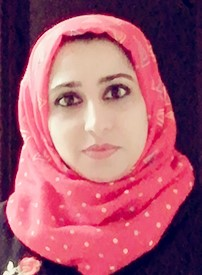 Communication by                                                                      			  Phone Number: 077017898158        E-Mail:raghda.tariq@uomosul.edu.iqResearchgate: https://www.researchgate.net/profile/Raghda-AbdulateefEducation                                                                       			  Mosul University, Mosul, IraqBachelor, Mosul University, college of science, Physic /2006-2007Master, Mosul University, college of science, Physic/2020-2021